APPLICATION FORMPERSONAL DATAGiven Name(s)	 	Family Name(s) 		Date of Birth			Place of Birth		Nationality			                                           Mother language		Other languages		Home Address 		Zip Code/City 		Country 			Telephone Number	 	  Cell phone			Email 				Emergency Contact 	Emergency Number	Please attach a passport-sized photograph: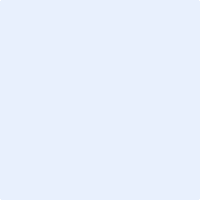 BOOKING INFORMATIONLANGUAGE COURSE Type of language course		Duration of language course	First Day of class 						HOUSING Type of housing			Duration of housing 		Arrival Day					Departure Day			TRANSFERType of transfer 			Arrival Hour 				Airline and flight number 		INTERNSHIP/VOLUNTEERINGProject participation		Project Name			Project Duration 			Start Date 				ADDITIONAL INFORMATIONAre you vegetarian?					What is your favorite food?	Is there anything you don´t eat?	Do you have any allergies?		Do you smoke? 					Other comments 			 TERMS AND CONDITIONSWe only accept students who are 18 years old or above. Younger students need to include with their application a parent or guardian authorization, declaring that the school is not responsible for any problems that might arise involving a minor.After enrolling for a course at GoBrazil, the student will receive confirmation by email, as well as a welcome email with information about the course and accommodation fee.The student must pay at least 25% of the total fee no later than 30 days before the course commences. They may pay the remaining amount upon arrival at the course. The full payment of the course and accommodation fee must be made before or during the first three days of lessons. All bank fees of payments in advance via bank transfer or Western Union transfer must also be covered by the student.The group lessons are each 3 hours long including a 10 minute coffee break. The management reserves the right to modify the timetables of the language course.Students who for whatever reason do not arrive at all, or who arrive late to the course, are not entitled to a refund. If the student cancels the course after starting it, he will be reimbursed the amount of the remaining course fees (pro-rata tempore), after an administration fee of 25% of the remaining fee has been deducted. In case of changes to another course type or an amount of classes of lesser monetary value, GoBrazil will keep 25% of the amount to be reimbursed.The school respects national holidays and the regional holiday such as São João and Carnival. Lessons missed in respect to these holidays will be replaced.Bookings via travel- or language-agencies can only be changed in agreement with the responsible agent, respecting terms and conditions of the valid contract between the student and the agency.At the evaluation at the end of the course, students may indicate if they do not want GoBrazil to use any photos, audio or video tapes, films or any other means of imaging made of them for marketing reasons.Students are expected to behave in an acceptably civil manner, and may be excluded from classes at the school´s discretion if this standard is not met. In this case, fees are to be refunded in correspondence with the remaining course time (pro-rata tempore), minus an administration fee of 25% of the remaining amount to be reimbursed.GoBrazil is not liable for damages caused directly or indirectly to enrolled students within its premises and/or by their employees and/or agents, accommodations and cultural events during the contracted course period.Enrolling for a course at GoBrazil commits the students to school and housing rules.GoBrazil aids with connecting students interested in volunteer work, however it has no responsibility. All volunteering jobs and internship are not paid. The Brazilian Law applies in Maceió/Alagoas, Brazil to any arising controversy between GoBrazil and the student that may not be resolved outside the court.COMPLETE YOUR APPLICATIONIf you would like to participate in our program, please complete and sign this form and return it by email, together with your deposit of 25% to the following bank account:  Beneficiary: 	Maria Lucia Lima SoaresBank: 	Banco do BrasilAgency:	 01 011 – 100 Sao Paulo, Rua São Bento 465Number of bank account: 	27904-8Iban: 	001339360000279048Swift: 	BRASBRRJSBO	__________________________________City, Date                                          	Signature